Прокуратура Шенталинского района разъясняет. «Дополнительные выходные для лиц, осуществляющих уход за детьми-инвалидами».Разъясняет прокурор Шенталинского района Сергей Енякин.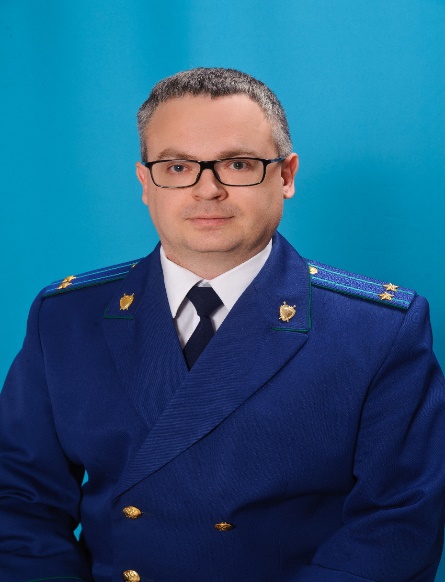 Для лиц, осуществляющих уход за детьми-инвалидами, трудовым законодательством предусмотрен ряд дополнительных мер социальной защиты.В соответствии со статьей 262 Трудового кодекса Российской Федерации одному из родителей (опекуну, попечителю) для ухода за детьми-инвалидами по его письменному заявлению предоставляются 4 дополнительных оплачиваемых выходных дня в месяц, которые могут быть использованы одним из указанных лиц либо разделены ими между собой по их усмотрению.Оплата каждого дополнительного выходного дня производится в размере среднего заработка. Для получения дополнительных выходных дней работнику необходимо обратиться к работодателю с заявлением, по результатам рассмотрения которого работодатель оформит соответствующий приказ. К данному заявлению работнику необходимо приложить ряд документов: справку, подтверждающую факт установления инвалидности, выданную бюро медико-социальной экспертизы; документы, подтверждающие место жительства, пребывания или фактического проживания ребенка-инвалида; свидетельство о рождении или усыновлении ребенка либо документ, подтверждающий установление опеки, попечительства над ребенком-инвалидом; справку с места работы другого родителя о том, что на момент обращения дополнительные оплачиваемые выходные дни в этом же календарном месяце им не использованы или использованы частично (либо справка с места работы другого родителя о том, что от этого родителя не поступало заявления о предоставлении ему в этом же календарном месяце дополнительных оплачиваемых выходных дней).Если одним из родителей (опекуном, попечителем) дополнительные оплачиваемые выходные дни в календарном месяце использованы частично, другому родителю (опекуну, попечителю) в этом же календарном месяце предоставляются оставшиеся дополнительные оплачиваемые выходные дни.В соответствии с Правилами предоставления дополнительных оплачиваемых выходных дней для ухода за детьми-инвалидами (утверждены Постановлением Правительства РФ от 13.10.2014 № 1048) дополнительные оплачиваемые выходные дни не предоставляются родителю (опекуну, попечителю) в период его очередного ежегодного оплачиваемого отпуска, отпуска без сохранения заработной платы, отпуска по уходу за ребенком до достижения им возраста 3 лет. При этом у другого родителя (опекуна, попечителя) сохраняется право на 4 дополнительных оплачиваемых выходных дня.В случае отказа работодателя предоставить дополнительные выходные дни родителю, осуществляющему уход за ребенком-инвалидом, данный гражданин имеет право обратиться с соответствующим заявлением в государственную инспекцию труда, органы прокуратуры или в суд за защитой своих нарушенных прав и законных интересов.28.06.2021